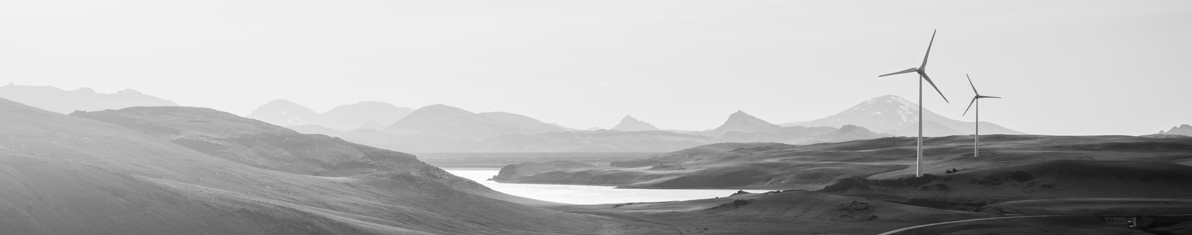 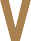 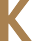 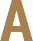 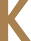 Tilhlýðileikamat lögaðilaÞekking og reynslaTil að geta metið hvaða þjónustu við getum veitt þér á sviði verðbréfaviðskipta þá ber okkur að afla tiltekinna upplýsinga um þekkingu þína og reynslu. Upplýsinganna er aflað til að við getum metið hvort þú hafir þá reynslu og þekkingu sem nauðsynleg er til að skilja áhættuna sem felst í fyrirhuguðum verðbréfaviðskiptum.Almennar upplýsingarHér þarft þú að svara almennum upplýsingum um þig. Vinsamlegast veldu allt sem við áHvaða menntun hefur þú lokið?*GrunnskólaprófiFramhaldsskólapróf/prófi í iðngreinumHáskólaprófi á sviði fjármála (s.s. viðskiptafræði, hagfræði, fjármálaverkfræði)Háskólaprófi (annað)Prófi í verðbréfaviðskiptumHvaða reynslu hefur þú af fjármálaþjónustu sem viðskiptavinur?*Almennum viðskiptumT.d. innlánsreikningar og netbankiMarkaðsviðskiptumT.d. gjaldeyrisviðskipti, verðbréfaviðskipti og sjóðirEignastýringuS.s. einkabankaþjónusta þar sem fjármálafyrirtæki tekur að sér stýringu verðbréfasafns í samræmi við fjárfestingarstefnu sem er ákveðin fyrirfram af viðskiptaviniFjárfestingaráðgjöf vegna fjármálagerningaAlhliða fjármálaráðgjöf frá sérfræðingum, en viðskiptavinir taka sjálfir virkan þátt í fjárfestingarákvörðunumHefur þú starfsreynslu á fjármálamarkaði?*Já, í bakvinnsluJá, í eftirlitseiningumJá, á lögfræðisviðiJá, í verðbréfamiðlunJá, í fjárfestingarráðgjöfJá, í eignastýringuJá, í sjóðastýringuJá, sem fjárfestirJá, í öðru starfi á fjármálamarkaðiÉg hef ekki gegnt starfi á fjármálamarkaðiFjármálagerningarVinsamlegast veldu allt sem við áHefur þú þekkingu og/eða reynslu á eftirfarandi flokkum fjármálagerninga?*Skráð hlutabréfHlutabréf sem skráð eru í kauphöllSkráð skuldabréfSkuldabréf og víxlar sem skráð eru í kauphöllÓskráð hlutabréfHlutabréf sem ekki eru skráð í kauphöll - áhættumeiri en skráð hlutabréfÓskráð skuldabréfSkuldabréf sem ekki eru skráð í kauphöll - áhættumeiri en skráð skuldabréfHlutabréfasjóðirSjóður sem fjárfestir aðallega í hlutabréfum skv. fjárfestingarstefnuSkuldabréfasjóðirSjóður sem fjárfestir aðallega í skuldabréfum skv. fjárfestingarstefnuBlandaðir sjóðirSjóður sem hefur heimildir til að fjárfesta í bæði skuldabréfum og hlutabréfumSérhæfðir sjóðir sem alla jafna eru eingögnu opnir fagfjárfestumStanda eingöngu fagfjárfestum til boðaPeningarmarkaðsgerningarSértæk innlán, t.d. vaxtaskiptareikningarAfleiðurT.d. framvirkir samningar, framvirk gjaldeyrisviðskipti, valréttir og skiptasamningarÉg hef hvorki þekkingu né reynslu af ofangreindum flokkum fjármálagerningaHver er þekking þín á skráðum hlutabréfum?*LítilMiðlungsMikilHversu mörg viðskipti hefur þú átt að meðtali á ársfjórðungi sl. ár með skráð hlutabréf?*Undir 5 (undir 20 á ársgrundvelli)5-10 (20-40 á ársgrundvelli)Yfir 10 (yfir 40 á ársgrundvelli)Hvert er umfang viðskipta þinna að meðaltali á ársfjórðungi sl. ár með skráð hlutabréf?*Undir 1 m.kr.1-5 m.kr.5-20 m.kr.Yfir 20 m.kr.Hver er þekking þín á óskráðum hlutabréfum?*LítilMiðlungsMikilHversu mörg viðskipti hefur þú átt að meðtali á ársfjórðungi sl. ár með óskráð hlutabréf?*Undir 5 (undir 20 á ársgrundvelli)5-10 (20-40 á ársgrundvelli)Yfir 10 (yfir 40 á ársgrundvelli)Hvert er umfang viðskipta þinna að meðaltali á ársfjórðungi sl. ár með óskráð hlutabréf?*Undir 1 m.kr.1-5 m.kr.5-20 m.kr.Yfir 20 m.kr.Hver er þekking þín á skráðum skuldabréfum?*LítilMiðlungsMikilHversu mörg viðskipti hefur þú átt að meðtali á ársfjórðungi sl. ár með skráð skuldabréf?*Undir 5 (undir 20 á ársgrundvelli)5-10 (20-40 á ársgrundvelli)Yfir 10 (yfir 40 á ársgrundvelli)Hvert er umfang viðskipta þinna að meðaltali á ársfjórðungi sl. ár með skráð skuldabréf?*Undir 1 m.kr.1-5 m.kr.5-20 m.kr.Yfir 20 m.kr.Hver er þekking þín á óskráðum skuldabréfum?*LítilMiðlungsMikilHversu mörg viðskipti hefur þú átt að meðtali á ársfjórðungi sl. ár með óskráð skuldabréf?*Undir 5 (undir 20 á ársgrundvelli)5-10 (20-40 á ársgrundvelli)Yfir 10 (yfir 40 á ársgrundvelli)Hvert er umfang viðskipta þinna að meðaltali á ársfjórðungi sl. ár með óskráð skuldabréf?*Undir 1 m.kr.1-5 m.kr.5-20 m.kr.Yfir 20 m.kr.Hver er þekking þín á hlutabréfasjóðum?*LítilMiðlungsMikilHversu mörg viðskipti hefur þú átt að meðtali á ársfjórðungi sl. ár með hlutabréfasjóði?*Undir 5 (undir 20 á ársgrundvelli)5-10 (20-40 á ársgrundvelli)Yfir 10 (yfir 40 á ársgrundvelli)Hvert er umfang viðskipta þinna að meðaltali á ársfjórðungi sl. ár með hlutabréfasjóði?*Undir 1 m.kr.1-5 m.kr.5-20 m.kr.Yfir 20 m.kr.Hver er þekking þín á skuldabréfasjóðum?*LítilMiðlungsMikilHversu mörg viðskipti hefur þú átt að meðtali á ársfjórðungi sl. ár með skuldabréfasjóði?*Undir 5 (undir 20 á ársgrundvelli)5-10 (20-40 á ársgrundvelli)Yfir 10 (yfir 40 á ársgrundvelli)Hvert er umfang viðskipta þinna að meðaltali á ársfjórðungi sl. ár með skuldabréfasjóði?*Undir 1 m.kr.1-5 m.kr.5-20 m.kr.Yfir 20 m.kr.Hver er þekking þín á blönduðum sjóðum?*LítilMiðlungsMikilHversu mörg viðskipti hefur þú átt að meðtali á ársfjórðungi sl. ár með blandaða sjóði?*Undir 5 (undir 20 á ársgrundvelli)5-10 (20-40 á ársgrundvelli)Yfir 10 (yfir 40 á ársgrundvelli)Hvert er umfang viðskipta þinna að meðaltali á ársfjórðungi sl. ár með blandaða sjóði?*Undir 1 m.kr.1-5 m.kr.5-20 m.kr.Yfir 20 m.kr.Hver er þekking þín á sérhæfðum sjóðum sem alla jafna eru eingöngu opnir fagfjárfestum?*LítilMiðlungsMikilHversu mörg viðskipti hefur þú átt að meðtali á ársfjórðungi sl. ár með sérhæfða sjóði sem alla jafna eru eingöngu opnir fagfjárfestum?*Undir 5 (undir 20 á ársgrundvelli)5-10 (20-40 á ársgrundvelli)Yfir 10 (yfir 40 á ársgrundvelli)Hvert er umfang viðskipta þinna að meðaltali á ársfjórðungi sl. ár með sérhæfða sjóði sem alla jafna eru eingöngu opnir fagfjárfestum?*Undir 1 m.kr.1-5 m.kr.5-20 m.kr.Yfir 20 m.kr.Hver er þekking þín á peningamarkaðsgerningum?*LítilMiðlungsMikilHversu mörg viðskipti hefur þú átt að meðtali á ársfjórðungi sl. ár með peningamarkaðsgerninga?*Undir 5 (undir 20 á ársgrundvelli)5-10 (20-40 á ársgrundvelli)Yfir 10 (yfir 40 á ársgrundvelli)Hvert er umfang viðskipta þinna að meðaltali á ársfjórðungi sl. ár með peningamarkaðsgerninga?*Undir 1 m.kr.1-5 m.kr.5-20 m.kr.Yfir 20 m.kr.Hver er þekking þín á afleiðum?*LítilMiðlungsMikilHversu mörg viðskipti hefur þú átt að meðtali á ársfjórðungi sl. ár með afleiður?*Undir 5 (undir 20 á ársgrundvelli)5-10 (20-40 á ársgrundvelli)Yfir 10 (yfir 40 á ársgrundvelli)Hvert er umfang viðskipta þinna að meðaltali á ársfjórðungi sl. ár með afleiður?*Undir 1 m.kr.1-5 m.kr.5-20 m.kr.Yfir 20 m.kr.Staður og dagsetning	Undirskrift framkvæmdastjóra/prókúruhafaNafnNafnNafnNafnKennitalaStarfsemiSímiFaxFaxNetfangHeimilisfangHeimilisfangHeimilisfangPóstnúmerStaðurRíkisfangRíkisfangRíkisfangRíkisfangSkattaleg heimilisfesti og TIN númer ef að við á